                            ПРОЕКТ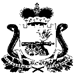 АДМИНИСТРАЦИЯ КАТЫНСКОГО СЕЛЬСКОГО ПОСЕЛЕНИЯ СМОЛЕНСКОГО РАЙОНА СМОЛЕНСКОЙ ОБЛАСТИП О С Т А Н О В Л Е Н И Еот ________________ года                                                                               № _____Об утверждении Программы профилактики рисков причинения вреда (ущерба) охраняемым законом ценностям в области охраны и использования особо охраняемых природных территорий в Катынском сельском поселении Смоленского района Смоленской области на 2024 годВ соответствии со статьей 44 Федерального закона от 31 июля 2020 № 248-ФЗ «О государственном контроле (надзоре) и муниципальном контроле в Российской Федерации», постановлением Правительства Российской Федерации от 25.06.2021 № 990 «Об утверждении Правил разработки и утверждения контрольными (надзорными) органами программы профилактики рисков причинения вреда (ущерба) охраняемым законом ценностям» администрация Катынского сельского поселения Смоленского района Смоленской областиПОСТАНОВЛЯЕТ:1. Утвердить Программу профилактики рисков причинения вреда (ущерба) охраняемым законом ценностям в области охраны и использования особо охраняемых природных территорий  в Катынском сельском поселении Смоленского района Смоленской области на 2024 год согласно приложению.2. Настоящее Постановление вступает в силу со дня его официального опубликования. 3. Обеспечить размещение настоящего Постановления на официальном сайте Администрации Катынского сельского поселения Смоленского района Смоленской области.И.п.Главы муниципального образованияКатынского сельского поселенияСмоленского района Смоленской области                                    И.П.АбрамоваПриложениек постановлению Администрации Катынского сельского поселения Смоленского района Смоленской области от ________ № ________Программапрофилактики рисков причинения вреда (ущерба) охраняемым законом ценностям в области охраны и использования особо охраняемых природных территорий в Катынском сельском поселении Смоленского района Смоленской области на 2024 год 1. Анализ текущего состояния осуществления вида контроля, описание текущего развития профилактической деятельности контрольного органа, характеристика проблем, на решение которых направлена Программа профилактики рисков причинения вреда (ущерба) охраняемым законом ценностям в области охраны и использования особо охраняемых природных территорий в Катынском сельском поселения Смоленского района Смоленской области на 2024 год (далее также – Программа профилактики).1.1. Анализ текущего состояния осуществления вида контроля. С принятием Федерального закона от 11 июня 2021 года № 170-ФЗ «О внесении изменений в отдельные законодательные акты Российской Федерации в связи с принятием Федерального закона «О государственном контроле (надзоре) и муниципальном контроле в Российской Федерации» (далее – Федеральный закон     № 170-ФЗ) к предмету муниципального жилищного контроля в Катынском сельском поселения Смоленского района Смоленской области (далее – муниципальный жилищный контроль) было отнесено соблюдение юридическими лицами, индивидуальными предпринимателями, гражданами     (далее – контролируемые лица) обязательных требований, установленных Федеральным законом РФ от 14 марта 1995 года  № 33-ФЗ «Об особо охраняемых природных территориях»:- режима особо охраняемой природной территории;- особого правового режима использования земельных участков, водных объектов, природных ресурсов и иных объектов недвижимости, расположенных в границах особо охраняемых природных территорий;- режима охранных зон особо охраняемых природных территорий.До принятия Федерального закона № 170-ФЗ муниципальный контроль в области охраны и использования особо охраняемых природных территорий местного значения в соответствии с Федеральным законом от 26 декабря 2008 года № 294-ФЗ «О защите прав юридических лиц и индивидуальных предпринимателей при осуществлении государственного контроля (надзора) и муниципального контроля» на системной основе не осуществлялся. Муниципальный контроль в области охраны и использования особо охраняемых природных территорий местного значения осуществлялся исключительно в соответствии с законодательством об административных правонарушениях на предмет выявления признаков административных правонарушений в  области охраны и использования особо охраняемых природных территорий местного значения, предусмотренных Кодексом Российской Федерации об административных правонарушениях. Кроме того, следует отметить, что Федеральным законом № 170-ФЗ был изменен предмет муниципального контроля в области охраны и использования особо охраняемых природных территорий местного значения, что не позволяет говорить о преемственности правового регулирования данного вида муниципального контроля, а также в полной мере использовать материалы обобщения прежней практики муниципального контроля в области охраны и использования особо охраняемых природных территорий местного значения.1.2. Описание текущего развития профилактической деятельности контрольного органа.Профилактическая деятельность Администрации Катынского сельского поселения Смоленского района Смоленской области (далее также – Администрация или контрольный орган) до утверждения настоящей Программы профилактики включала в себя:1) размещение на официальном сайте Администрации в информационно-телекоммуникационной сети «Интернет» (далее – официальный сайт Администрации) перечней нормативных правовых актов или их отдельных частей, содержащих обязательные требования, оценка соблюдения которых является предметом муниципального контроля в области охраны и использования особо охраняемых природных территорий местного значения, а также текстов соответствующих нормативных правовых актов;2) информирование контролируемых лиц по вопросам соблюдения обязательных требований, в том числе посредством разработки и опубликования руководств по соблюдению обязательных требований, проведения семинаров и конференций, разъяснительной работы в средствах массовой информации и иными способами;3) подготовку и распространение комментариев о содержании новых нормативных правовых актов, устанавливающих обязательные требования, внесенных изменениях в действующие акты, сроках и порядке вступления их в действие, а также рекомендаций о проведении необходимых организационных, технических мероприятий, направленных на внедрение и обеспечение соблюдения обязательных требований;4) регулярное обобщение практики осуществления муниципального контроля в области охраны и использования особо охраняемых природных территорий местного значения и размещение на официальном сайте администрации соответствующих обобщений, в том числе с указанием наиболее часто встречающихся случаев нарушений обязательных требований, с рекомендациями в отношении мер, которые должны приниматься контролируемыми лицами в целях недопущения таких нарушений; 5) выдачу предостережений о недопустимости нарушения обязательных требований.Так, в 2023 году было:1) размещено на официальном сайте администрации: Доклад Муниципальный контроль в области охраны особо охраняемых природных территорий 1.3. К проблемам, на решение которых направлена Программа профилактики, относятся случаи:Наиболее распространенной причиной перечисленных нарушений является стремление сэкономить средства, необходимые для поддержания объектов контроля в состоянии, соответствующем обязательным требованиям в области охраны и использования особо охраняемых природных территорий местного значения.Нарушения обязательных требований в области законодательства об особо охраняемых природных территориях в отношении особо охраняемых природных территорий местного значения посягают на санитарно-эпидемиологическое благополучие населения, здоровье населения. Мероприятия Программы профилактики будут способствовать частичному решению обозначенных проблем в связи с повышением информированности контролируемых лиц относительно последствий нарушения обязательных требований и способов устранения нарушений предусмотренными законодательством и муниципальными правовыми актами способами. 2. Цели и задачи реализации Программы профилактики2.1. Целями профилактики рисков причинения вреда (ущерба) охраняемым законом ценностям являются:1) стимулирование добросовестного соблюдения обязательных требований всеми контролируемыми лицами;2) устранение условий, причин и факторов, способных привести к нарушениям обязательных требований и (или) причинению вреда (ущерба) охраняемым законом ценностям;3) создание условий для доведения обязательных требований до контролируемых лиц, повышение информированности о способах их соблюдения.2.2. Для достижения целей профилактики рисков причинения вреда (ущерба) охраняемым законом ценностям выполняются следующие задачи:1) анализ выявленных в результате проведения муниципального контроля в отношении особо охраняемых природных территорий местного значения нарушений обязательных требований;2) оценка состояния подконтрольной среды (оценка возможной угрозы причинения вреда жизни, здоровью граждан) и установление зависимости видов и интенсивности профилактических мероприятий с учетом состояния подконтрольной среды;3) организация и проведение профилактических мероприятий с учетом состояния подконтрольной среды и анализа выявленных в результате проведения муниципального контроля в отношении особо охраняемых природных территорий местного значения.3. Перечень профилактических мероприятий, сроки (периодичность) их проведения3.1. Перечень профилактических мероприятий, сроки (периодичность) их проведения представлены в таблице.4. Показатели результативности и эффективности Программы профилактики.Показатели результативности Программы профилактики определяются в соответствии со следующей таблицей.Под оценкой эффективности Программы профилактики понимается оценка изменения количества нарушений обязательных требований по итогам проведенных профилактических мероприятий. Текущая (ежеквартальная) оценка результативности и эффективности Программы профилактики осуществляется Главой Катынского сельского поселения Смоленского района Смоленской области.Ежегодная оценка результативности и эффективности Программы профилактики осуществляется Советом депутатов Катынского сельского поселения Смоленского района Смоленской области.Для осуществления ежегодной оценки результативности и эффективности Программы профилактики администрацией не позднее 1 июля 2025 года (года, следующего за отчетным) в Совет депутатов Катынского сельского поселения Смоленского района Смоленской области представляется информация о степени достижения предусмотренных настоящим разделом показателей результативности Программы профилактики, а также информация об изменении количества нарушений обязательных требований. № п/пВид мероприятияСодержание мероприятияСрок реализации мероприятияОтветственный за реализацию мероприятия исполнитель123451Информирование контролируемых и иных лиц по вопросам соблюдения обязательных требований 1. Размещение сведений по вопросам соблюдения обязательных требований на официальном сайте администрации Ежегодно, декабрьАдминистрация, Катынского сельского поселения Смоленского района Смоленской области, главный специалист1Информирование контролируемых и иных лиц по вопросам соблюдения обязательных требований 2. Размещение сведений по вопросам соблюдения обязательных требований в средствах массовой информацииЕжеквартальноАдминистрация, Катынского сельского поселения Смоленского района Смоленской области, главный специалист1Информирование контролируемых и иных лиц по вопросам соблюдения обязательных требований 3. Размещение сведений по вопросам соблюдения обязательных требований в личных кабинетах контролируемых лиц в государственных информационных системах (при их наличии)Ежегодно, декабрьАдминистрация, Катынского сельского поселения Смоленского района Смоленской области, главный специалист2Обобщение практики осуществления муниципального контроля в области особо охраняемых природных территорий местного значения посредством сбора и анализа данных о проведенных контрольных мероприятиях (контрольных действиях) и их результатах, в том числе анализа выявленных в результате проведения муниципального контроля в области особо охраняемых природных территорий местного значения нарушений обязательных требований контролируемыми лицамиПодготовка доклада о правоприменительной практикеДо 1 июня 2024 годаАдминистрация, Катынского сельского поселения Смоленского района Смоленской области, глава2Обобщение практики осуществления муниципального контроля в области особо охраняемых природных территорий местного значения посредством сбора и анализа данных о проведенных контрольных мероприятиях (контрольных действиях) и их результатах, в том числе анализа выявленных в результате проведения муниципального контроля в области особо охраняемых природных территорий местного значения нарушений обязательных требований контролируемыми лицамиРазмещение доклада о правоприменительной практике на официальном сайте администрации До 1 июля 2025 годаАдминистрация, Катынского сельского поселения Смоленского района Смоленской области, главный специалист3Объявление контролируемым лицам предостережений о недопустимости нарушения обязательных требований и предложений принять меры по обеспечению соблюдения обязательных требований в случае наличия у администрации сведений о готовящихся нарушениях обязательных требований или признаках нарушений обязательных требований и (или) в случае отсутствия подтверждения данных о том, что нарушение обязательных требований причинило вред (ущерб) охраняемым законом ценностям либо создало угрозу причинения вреда (ущерба) охраняемым законом ценностямПодготовка и объявление контролируемым лицам предостереженийПо мере выявления готовящихся нарушений обязательных требований или признаков нарушений обязательных требований, не позднее 30 дней со дня получения администрацией указанных сведенийАдминистрация, Катынского сельского поселения Смоленского района Смоленской области, глава4Консультирование контролируемых лиц в устной или письменной форме по следующим вопросам муниципального контроля в области особо охраняемых природных территорий местного значения:- организация и осуществление муниципального контроля в области особо охраняемых природных территорий местного значения;- порядок осуществления контрольных мероприятий;- порядок обжалования действий (бездействия) должностных лиц, уполномоченных осуществлять муниципальный контроль в области особо охраняемых природных территорий местного значения;- получение информации о нормативных правовых актах (их отдельных положениях), содержащих обязательные требования, оценка соблюдения которых осуществляется в рамках контрольных мероприятий1. Консультирование контролируемых лиц в устной форме по телефону, по видео-конференц-связи и на личном приемеПри обращении лица, нуждающегося в консультированииАдминистрация, Катынского сельского поселения Смоленского района Смоленской области, глава, главный  специалист4Консультирование контролируемых лиц в устной или письменной форме по следующим вопросам муниципального контроля в области особо охраняемых природных территорий местного значения:- организация и осуществление муниципального контроля в области особо охраняемых природных территорий местного значения;- порядок осуществления контрольных мероприятий;- порядок обжалования действий (бездействия) должностных лиц, уполномоченных осуществлять муниципальный контроль в области особо охраняемых природных территорий местного значения;- получение информации о нормативных правовых актах (их отдельных положениях), содержащих обязательные требования, оценка соблюдения которых осуществляется в рамках контрольных мероприятий2. Консультирование контролируемых лиц в письменной форме При обращении лица, нуждающегося в консультировании, в течение 30 дней со дня регистрации администрацией письменного обращения, если более короткий срок не предусмотрен законодательствомАдминистрация, Катынского сельского поселения Смоленского района Смоленской области, глава, главный  специалист4Консультирование контролируемых лиц в устной или письменной форме по следующим вопросам муниципального контроля в области особо охраняемых природных территорий местного значения:- организация и осуществление муниципального контроля в области особо охраняемых природных территорий местного значения;- порядок осуществления контрольных мероприятий;- порядок обжалования действий (бездействия) должностных лиц, уполномоченных осуществлять муниципальный контроль в области особо охраняемых природных территорий местного значения;- получение информации о нормативных правовых актах (их отдельных положениях), содержащих обязательные требования, оценка соблюдения которых осуществляется в рамках контрольных мероприятий3. Консультирование контролируемых лиц путем размещения на официальном сайте администрации письменного разъяснения, подписанного главой (заместителем главы) _______________ (наименование муниципального образования) или должностным лицом, уполномоченным осуществлять муниципальный контроль в области особо охраняемых природных территорий местного значения (в случае поступления в администрацию пяти и более однотипных обращений контролируемых лиц и их представителей)В течение 30 дней со дня регистрации администрацией пятого однотипного обращения контролируемых лиц и их представителейАдминистрация, Катынского сельского поселения Смоленского района Смоленской области, глава, главный  специалист4. Консультирование контролируемых лиц в устной форме на собраниях и конференциях гражданВ случае проведения собрания (конференции) граждан, повестка которого предусматривает консультирование контролируемых лиц по вопросам муниципального жилищного контроля в день проведения собрания (конференции) гражданАдминистрация, Катынского сельского поселения Смоленского района Смоленской области, глава5Профилактический визит, в ходе которого контролируемое лицо информируется об обязательных требованиях, предъявляемых к его деятельности либо к принадлежащим ему объектам контроляПрофилактическая беседа по месту осуществления деятельности контролируемого лица либо путем использования видео-конференц-связиПо мере необходимости, но не менее 4 профилактических визитов в 1 полугодиеАдминистрация, Катынского сельского поселения Смоленского района Смоленской области, глава№ п/пНаименование показателяЕдиница измерения, свидетельствующая о максимальной результативности программы профилактики1.Полнота информации, размещенной на официальном сайте администрации в соответствии с частью 3 статьи 46 Федерального закона от 31.07.2020 № 248-ФЗ «О государственном контроле (надзоре) и муниципальном контроле в Российской Федерации»100 %2.Количество размещений сведений по вопросам соблюдения обязательных требований в средствах массовой информации43.Доля случаев объявления предостережений в общем количестве случаев выявления готовящихся нарушений обязательных требований или признаков нарушений обязательных требований100 %(если имелись случаи выявления готовящихся нарушений обязательных требований или признаков нарушений обязательных требований)4.Доля случаев нарушения сроков консультирования контролируемых лиц в письменной форме0%5.Доля случаев повторного обращения контролируемых лиц в письменной форме по тому же вопросу муниципального контроля в области особо охраняемых природных территорий местного значения0%6.Количество собраний и конференций граждан, на которых осуществлялось консультирование контролируемых лиц по вопросам муниципального контроля в области особо охраняемых природных территорий местного значения в устной форме 3 